KLAVYE TUŞ VE ANLAMLARI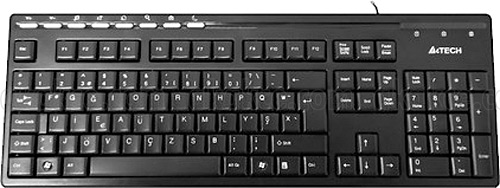 KLAVYE :Bilgisayara veri girmekte ve komut vermekte kullanılır.Klavye üzerinde Alfabe Tuşları, Sayı Tuşları, Fonksiyon Tuşları (F1- F12), Yön Tuşları, Klavye Göstergeleri ve bazı özel görevleri olan tuşlar bulunur.İki çeşit klavye vardır:F ve Q klavye.
TUŞLARIN GÖREVLERİ:
Esc (Escape): Verilen komutları iptal etmekte, bazen de programlardan çıkışta kullanılır.
Sekme (Tab): Yazıda imleci sağa doğru hızlı bir şekilde kaydırmaya yarar. (Başka tuşlarla birlikte farklı işlevler görür: Alt+Tab: Pencereler arasında geçişi sağlar.)
Büyük Harf Kilitleme Tuşu (Caps Lock): Sürekli büyük veya küçük harf yazmakta kullanılır.Tuşa basıldığında gösterge ışığı yanar.
Kaldırma (Shift) Tuşu: Tek başına bir görevi yoktur, başka tuşlarla birlikte kullanılır.Yazıda Shift'e basılı tutarken caps lock ışığı yanmıyorsa bir harfe basarsak büyük harf yazar.Kelimenin yalnızca ilk harfini büyük yazacaksak Caps Lock yerine bu tuşu kullanmalıyız.Ayrıca birden çok karakter içeren tuşlarda üstteki karakterin yazılmasını sağlar.(ikincil karakter tuşu)
Kontrol (Ctrl) Tuşu:Tek başına bir görevi yoktur, başka tuşlarla birlikte kullanılır.Windows Tuşu: Başlat menüsünün açılmasını sağlar.
Alt: Açık pencerenin menüsünün etkinleştirilmesini sağlar.
Boşluk Çubuğu (Space Bar) : Yazıda iki kelime arasında boşluk bırakmaya yarar.
Alt Gr : Tek başına bir görevi yoktur, başka tuşlarla birlikte kullanılır.Yazıda birden çok karakter içeren tuşlarda üçüncü karakterin yazılmasını sağlar.
Enter: Yapılan işlemi onaylamaya yarar.(Bilgisayarı kapatmada olduğu gibi). Yazıda bir alt satıra geçmeye yarar.Ayrıca seçili dosya ve klasörleri açar.
Back Space: Yazıda imlecin solundaki karakteri silmeye yarar.
Delete : Yazıda imlecin sağındaki karakteri siler.Ayrıca seçili dosya ve klasörleri silmeye yarar.
Insert : Bu tuşa basıldığında yazılan karakter imlecin sağındaki karakteri siler ve onu yerine geçer.
Home : İmleci bulunulan satırın başına götürür.
End : İmleci bulunulan satırın sonuna götürür.
Page Up : Yazıda imleci bir ekran veya bir sayfa yukarı götürür.
Page Down : Yazıda imleci bir ekran veya bir sayfa aşağı götürür.
Num Lock : Sayı tuşlarının sayı yazması ile yön tuşu olarak kullanılması arasında geçiş yapmasını sağlar.
Print Screen : Ekranda görülen her şeyin fotoğraflanmasını sağlar.
Yön Tuşları : Yazıda imlecin sağa, sola, aşağı ve yukarı hareket ettirilmesini sağlar.FONKSİYON TUŞLARI :
F1: Yardım penceresini açar
F2: Dosya ve klasörlerin isimlerini değiştirmekte kullanılır.
F3 : Arama penceresini açar.
F4 : Adres çubuğu menüsünü açar.F5: Dosya veya klasörün içeriğini yeniler.
F11 : Pencereyi tam ekrana dönüştürür.NOT : Klavye tuşlarına her program tarafından farklı görevler yüklenebilir.Bu yüzden programa göre, burada yazılanlardan farklı işlevler de görebilirler. 